§2538.  Prohibited policy plans1.   No life insurer shall hereafter deliver or issue for delivery in this State:A.  As part of or in combination with any life insurance, endowment or annuity contract, any agreement or plan, additional to the rights, dividends, and benefits arising out of any such contract, which provides for the accumulation of profits over a period of years and for payment of all or any part of such accumulated profits only to members or policyholders of a designated group or class who continue as members or policyholders until the end of a specified or ascertainable period of years.  [PL 1969, c. 132, §1 (NEW).]B.  Any "registered" policy; that is, any policy (other than one "registered" as a security under applicable State law) purporting to be "registered" or otherwise specially recorded, with any agency of the State of Maine, or of any other state, or with any bank, trust company, escrow company, or other institution other than the insurer; or purporting that any reserves, assets or deposits are held, or will be so held, for the special benefit or protection of the holder of such policy, by or through any such agency or institution.  [PL 1969, c. 132, §1 (NEW).]C.  Any policy or contract under which any part of the premium or of funds or values arising from the policy or contract or from investment of reserves, or from mortality savings, lapses or surrenders, in excess of the normal reserves or amounts required to pay death, endowment, and nonforfeiture benefits in respective amounts as specified in or pursuant to the policy or contract, are on a basis not involving insurance or life contingency features,(1)  To be placed in special funds or segregated accounts or specially designated places or(2)  To be invested in specially designated investments or types thereof, and the funds or earnings thereon to be divided among the holders of such policies or contracts, or their beneficiaries or assignees. This provision does not apply as to any contract authorized under section 2537.  [PL 1969, c. 132, §1 (NEW).]D.  Any policy which provides that on the death of anyone not specifically named therein the owner or beneficiary shall receive the payment or granting of anything of value. This provision shall not prohibit family policies insuring unspecified members of a family, nor prohibit payment to unspecified beneficiaries of a class designated by the insured or policy owner.  [PL 1969, c. 132, §1 (NEW).]E.  Any policy providing benefits or values for surviving or continuing policyholders contingent upon the lapse or termination of the policies of other policyholders, whether by death or otherwise.  [PL 1969, c. 132, §1 (NEW).]F.  Any policy, other than as authorized under section 2537 (separate accounts), containing or referring to one or more of the following provisions or statements:(1)  Investment returns or profit-sharing, other than as a participation in the divisible surplus of the insurer under a regular participation provision as provided for in section 2509.(2)  Special treatment in the determination of any dividend that may be paid as to such policy.(3)  Reference to premiums as "deposits".(4)  Relating policyholder interest or returns from such policy or contract to those of stockholders.(5)  That the policyholder as a member of a select group will be entitled to extra benefits or extra dividends not available to policyholders generally.  [PL 1969, c. 132, §1 (NEW).][PL 1969, c. 132, §1 (NEW).]2.   This section shall not be deemed to prohibit the provision, payment, allowance or apportionment of regular dividends or "savings" under regular participating forms of policies or contracts.[PL 1969, c. 132, §1 (NEW).]SECTION HISTORYPL 1969, c. 132, §1 (NEW). The State of Maine claims a copyright in its codified statutes. If you intend to republish this material, we require that you include the following disclaimer in your publication:All copyrights and other rights to statutory text are reserved by the State of Maine. The text included in this publication reflects changes made through the First Regular and First Special Session of the 131st Maine Legislature and is current through November 1. 2023
                    . The text is subject to change without notice. It is a version that has not been officially certified by the Secretary of State. Refer to the Maine Revised Statutes Annotated and supplements for certified text.
                The Office of the Revisor of Statutes also requests that you send us one copy of any statutory publication you may produce. Our goal is not to restrict publishing activity, but to keep track of who is publishing what, to identify any needless duplication and to preserve the State's copyright rights.PLEASE NOTE: The Revisor's Office cannot perform research for or provide legal advice or interpretation of Maine law to the public. If you need legal assistance, please contact a qualified attorney.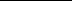 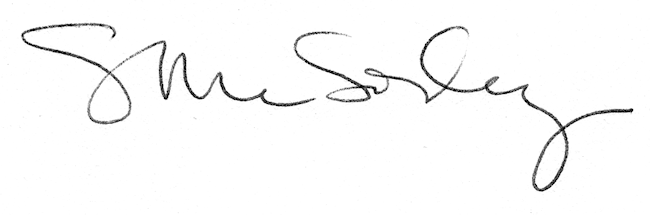 